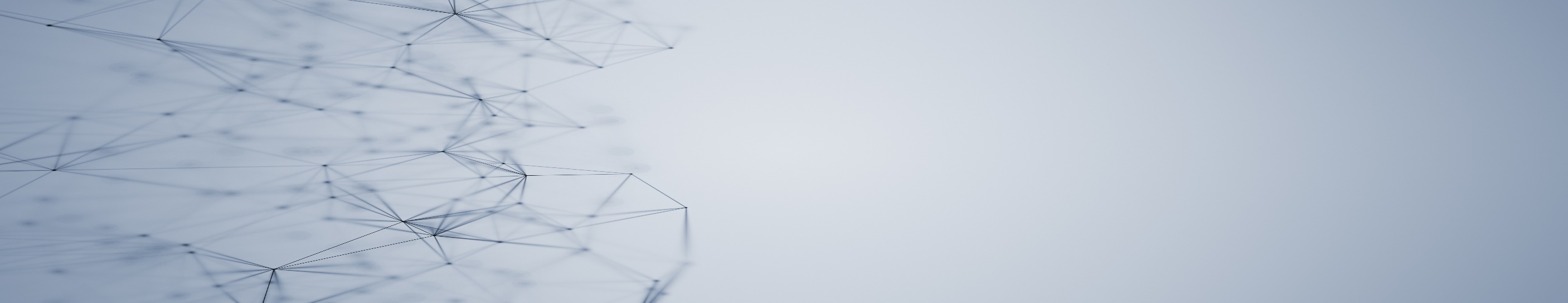 Overview: This module contains 1 exercise, #1.When you have finished, email your supervisor your responses. Exercise #1 Instructions: Log into NEDSS. Explore the interface and “play around” with what you learned in this module. Feel free to click all the buttons and add information – this is a training site. Once you have explored, answer the following questions:Provide a screenshot of your log in.Name 3 things you learned about NEDSS navigation.Supervisors/SMEs to reviewWhich side of the screen is the Home button on?Top leftWhat button should you never use when navigating NEDSS?The back button 